ПРОЕКТ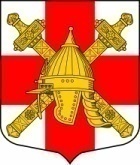 АДМИНИСТРАЦИЯСИНЯВИНСКОГО ГОРОДСКОГО ПОСЕЛЕНИЯКИРОВСКОГО МУНИЦИПАЛЬНОГО РАЙОНА ЛЕНИНГРАДСКОЙ ОБЛАСТИП О С Т А Н О В Л Е Н И Еот   «__»  _______ 2020 года  № ____Об утверждении  актуализированной схемы теплоснабжения муниципального образования Синявинское городское поселение Кировского муниципального района Ленинградской области на 2020 годВ соответствии с Федеральным законом от 27.07.2010 № 190-ФЗ «О теплоснабжении», Постановлением правительства РФ от 22.02.2012 № 154 «О требованиях к схемам теплоснабжения, порядку их разработки и утверждения», постановляю:1. Утвердить прилагаемую актуализированную схему теплоснабжения муниципального образования Синявинское городское поселение Кировского муниципального района Ленинградской области на 2020 год.2. Настоящее постановление подлежит размещению на официальном сайте органов местного самоуправления Синявинского городского поселения Кировского муниципального района Ленинградской области.Глава администрации						Е.В. ХоменокРазослано: в дело, прокуратура, ООО «Ленжилэксплуатация»